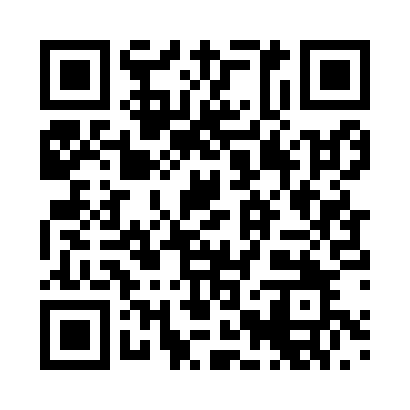 Prayer times for Atteln, GermanyWed 1 May 2024 - Fri 31 May 2024High Latitude Method: Angle Based RulePrayer Calculation Method: Muslim World LeagueAsar Calculation Method: ShafiPrayer times provided by https://www.salahtimes.comDateDayFajrSunriseDhuhrAsrMaghribIsha1Wed3:255:561:225:258:4911:082Thu3:225:541:225:268:5111:113Fri3:185:521:225:268:5211:154Sat3:145:501:225:278:5411:185Sun3:105:481:215:288:5611:216Mon3:085:471:215:288:5711:257Tue3:075:451:215:298:5911:288Wed3:065:431:215:299:0011:289Thu3:065:411:215:309:0211:2910Fri3:055:401:215:319:0311:3011Sat3:045:381:215:319:0511:3012Sun3:045:371:215:329:0711:3113Mon3:035:351:215:339:0811:3214Tue3:025:331:215:339:1011:3215Wed3:025:321:215:349:1111:3316Thu3:015:301:215:349:1311:3417Fri3:015:291:215:359:1411:3418Sat3:005:281:215:369:1611:3519Sun3:005:261:215:369:1711:3620Mon2:595:251:215:379:1811:3621Tue2:595:241:215:379:2011:3722Wed2:585:231:225:389:2111:3823Thu2:585:211:225:389:2311:3824Fri2:575:201:225:399:2411:3925Sat2:575:191:225:399:2511:3926Sun2:575:181:225:409:2611:4027Mon2:565:171:225:409:2811:4128Tue2:565:161:225:419:2911:4129Wed2:565:151:225:419:3011:4230Thu2:555:141:225:429:3111:4231Fri2:555:131:235:429:3211:43